Óraterv 3. évfolyam -Természetismeret óra Szitakötő folyóirat 39. számaKészítette: Bódi Réka Ágnes, Székesfehérvári Széna Téri Általános IskolaTantárgy: TermészetismeretFelhasznált cikkek:Komjáthy Ágnes: TulajdonképpenZ. Karvalics László: A napelemektől a napistennőkigFelhasznált segédanyagok:Hőlégballon kirakós játék a Tulajdonképpen című írás felvezetéséhez.Szókártyás feladatlap a Tulajdonképpen című íráshoz.Igaz/hamis feladatlap A napelemektől a napistennőkig című íráshoz._______________________________________________________________________________________1. Szervezési feladatok:A tanóra szokásos indítása. A folyóiratok kiosztása, a csoportok feladatainak előkészítése.2. Ráhangolódás és csoportalakítás:4 db hat fős – és mivel 31 fő az osztálylétszám -  egy db 7 fős – csoportot alkotunk. Minden kisgyerek húz egy számot egy sapkából, majd ahhoz az asztalhoz ülnek le, amelyiknél ezt a számot látják az asztalon. 3. Célkitűzés:A mai órán egy, az ember számára érdekes és fontos dologról lesz szó. Olyan dolog, ami nélkül nem élhetünk, de a minket körülvevő más élőlények, sőt a tárgyak sem tudnának létezni, mozogni. A Szitakötő magazin lesz segítségünkre abban, hogy megtudjuk, mi is lesz ez a dolog, ezért rakjátok ki a csoport asztalán található kirakóst, majd a kép alapján találjátok meg az első cikket, amit elolvasunk.Ha minden csoport megtalálta a cikket, olvassuk el közösen Komjáthy Ágnes: Tulajdonképpen című írását. (tanítói bemutatás)4. Beszélgetés a cikkről, majd csoportmunka:Ki ismerte fel magát a cikk szereplőjében? Ki szokott hasonlóan jól vagy nem teljesen megfelelően viselkedni? Miért mondja a kisfiú, hogy „kiszívja az emberből az energiát”?Éljétek bele magatokat a kisfiú szerepébe és ennek megfelelően tegyétek a borítékban található szókártyákat a megfelelő helyre!Mi az, ami fárasztott, kimerített?  			Mi az, ami feltöltött, energiát adott?  Megdicsértek a szüleimTudtam a választ a tanár kérdéséreAnyáék leszidtakKiradíroztam a padtársam rajzáról a lepkéketKétszer írtam meg a fogalmazást, egyiket a törött kezű padtársamnakÁtültettük a fikusztKihegyeztem a padtársam ceruzáitEldugtam a tesóm alvóplüssétDoboltam a széktámlán a társam ceruzájávalNem aludtam jól a veszekedős napon5. Ellenőrzés – frontálisan6. Átvezetés a második cikkreAz előző cikkben olyan energiákról volt szó, ami elsősorban érzelmi oldalról erősíti vagy gyengíti az embert. De természetesen már tanultunk nagyon sokféle energiáról. Idézzük fel ezeket. Miből nyerhetünk energiát? Melyek az energiaforrásaink? Megújuló, nem megújuló – nem újratermelődő energiák.Megújuló: Szél, víz, nap, biomassza ( ez utóbbi energetikailag hasznosítható növények, termések, melléktermékek, növényi és állati hulladékok.)Nem megújuló: kőszén, kőolaj, földgáz, atomenergia (urán). A nem-megújuló energiaforrás nem gyártható, termeszthető, illetve nem újrafelhasználható.Ezek közül a napenergiát hasznosító eszközről és magáról a Napról fogunk egy cikket elolvasni közösen. (tanítói bemutatás)7. Cikk feldolgozása - csoportmunkaÁllapítsátok meg az állításokról, hogy igazak, vagy hamisak. Jelöljétek I illetve H betűvel.A mindent megszemélyesítő régi népeknél általában a Nap férfi, a Föld női alakot öltött. A Nap energiáját nem lehet hasznosítani Sok kísérletet végeznek, hogy hogyan lehetne baktériumokat tömegesen áramtermelésre fogni A görög napisten neve: Ikarosz A kínai császár zászlajának központi motívuma a Nap A „grapefruit”-nak becézett műhold napelemei 7 évig működtek A napkollektorok folyadékot (vizet) melegítenek fel Napelemek nélkül már az első műholdak sem tudtak volna tartós energiához jutni A jövő nyáron indítandó  űrszonda, ami a Napot fogja vizsgálni, 200-szor fogja megkerülni az égitestet. 8. Ellenőrzés – FrontálisanHa jut idő: Az a csoport, aki először lett kész, az interaktív táblán játszhat kicsit az http://www.energiakaland.hu/energiavaros oldalon. A többi csoport segíthet a megoldásban.9. Óra végi értékelésSegédanyagokHőlégballon a puzzle kirakáshoz.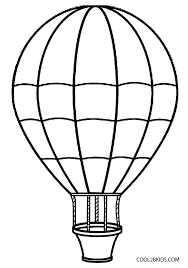 Tegyétek a szókártyákat a megfelelő helyre!	
Tegyétek a szókártyákat a megfelelő helyre!	SzókártyákSzámok csoportalakításhozÁllapítsd meg az állításokról, hogy igazak, vagy hamisak. Jelöld I illetve H betűvel.A mindent megszemélyesítő régi népeknél általában a Nap férfi, a Föld női alakot öltött. A Nap energiáját nem lehet hasznosítani Sok kísérletet végeznek, hogy hogyan lehetne baktériumokat tömegesen áramtermelésre fogni A görög napisten neve: Ikarosz A kínai császár zászlajának központi motívuma a Nap A „grapefruit”-nak becézett műhold napelemei 7 évig működtek A napkollektorok folyadékot (vizet) melegítenek fel Napelemek nélkül már az első műholdak sem tudtak volna tartós energiához jutni A jövő nyáron indítandó  űrszonda, ami a Napot fogja vizsgálni, 200-szor fogja megkerülni az égitestet. Állapítsd meg az állításokról, hogy igazak, vagy hamisak. Jelöld I illetve H betűvel.A mindent megszemélyesítő régi népeknél általában a Nap férfi, a Föld női alakot öltött. A Nap energiáját nem lehet hasznosítani Sok kísérletet végeznek, hogy hogyan lehetne baktériumokat tömegesen áramtermelésre fogni A görög napisten neve: Ikarosz A kínai császár zászlajának központi motívuma a Nap A „grapefruit”-nak becézett műhold napelemei 7 évig működtek A napkollektorok folyadékot (vizet) melegítenek fel Napelemek nélkül már az első műholdak sem tudtak volna tartós energiához jutni A jövő nyáron indítandó  űrszonda, ami a Napot fogja vizsgálni, 200-szor fogja megkerülni az égitestet. Állapítsd meg az állításokról, hogy igazak, vagy hamisak. Jelöld I illetve H betűvel.A mindent megszemélyesítő régi népeknél általában a Nap férfi, a Föld női alakot öltött. A Nap energiáját nem lehet hasznosítani Sok kísérletet végeznek, hogy hogyan lehetne baktériumokat tömegesen áramtermelésre fogni A görög napisten neve: Ikarosz A kínai császár zászlajának központi motívuma a Nap A „grapefruit”-nak becézett műhold napelemei 7 évig működtek A napkollektorok folyadékot (vizet) melegítenek fel Napelemek nélkül már az első műholdak sem tudtak volna tartós energiához jutni A jövő nyáron indítandó  űrszonda, ami a Napot fogja vizsgálni, 200-szor fogja megkerülni az égitestet. Állapítsd meg az állításokról, hogy igazak, vagy hamisak. Jelöld I illetve H betűvel.A mindent megszemélyesítő régi népeknél általában a Nap férfi, a Föld női alakot öltött. A Nap energiáját nem lehet hasznosítani Sok kísérletet végeznek, hogy hogyan lehetne baktériumokat tömegesen áramtermelésre fogni A görög napisten neve: Ikarosz A kínai császár zászlajának központi motívuma a Nap A „grapefruit”-nak becézett műhold napelemei 7 évig működtek A napkollektorok folyadékot (vizet) melegítenek fel Napelemek nélkül már az első műholdak sem tudtak volna tartós energiához jutni A jövő nyáron indítandó  űrszonda, ami a Napot fogja vizsgálni, 200-szor fogja megkerülni az égitestet. 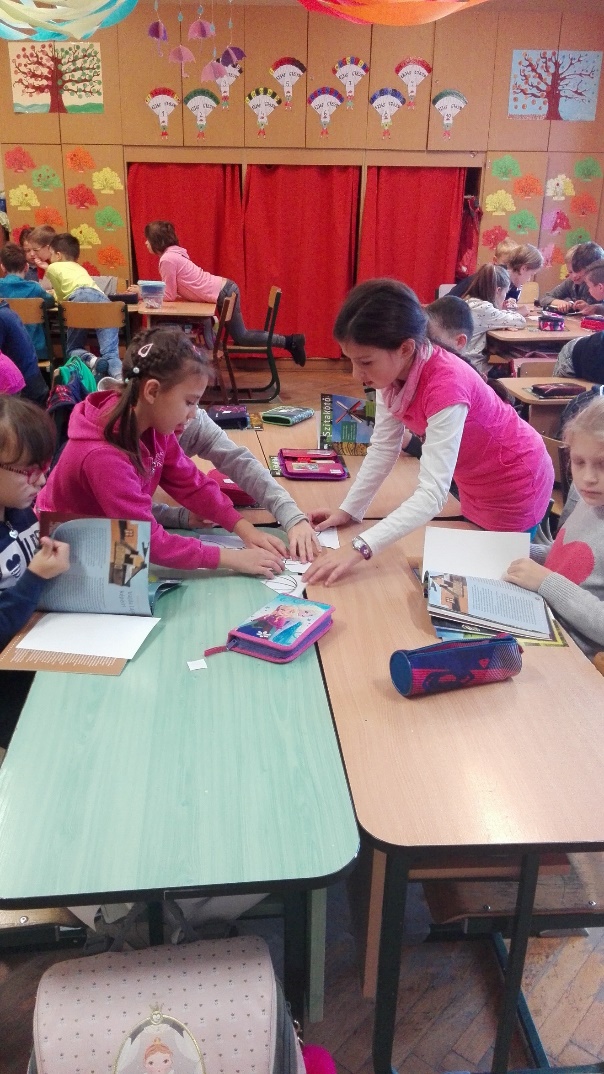 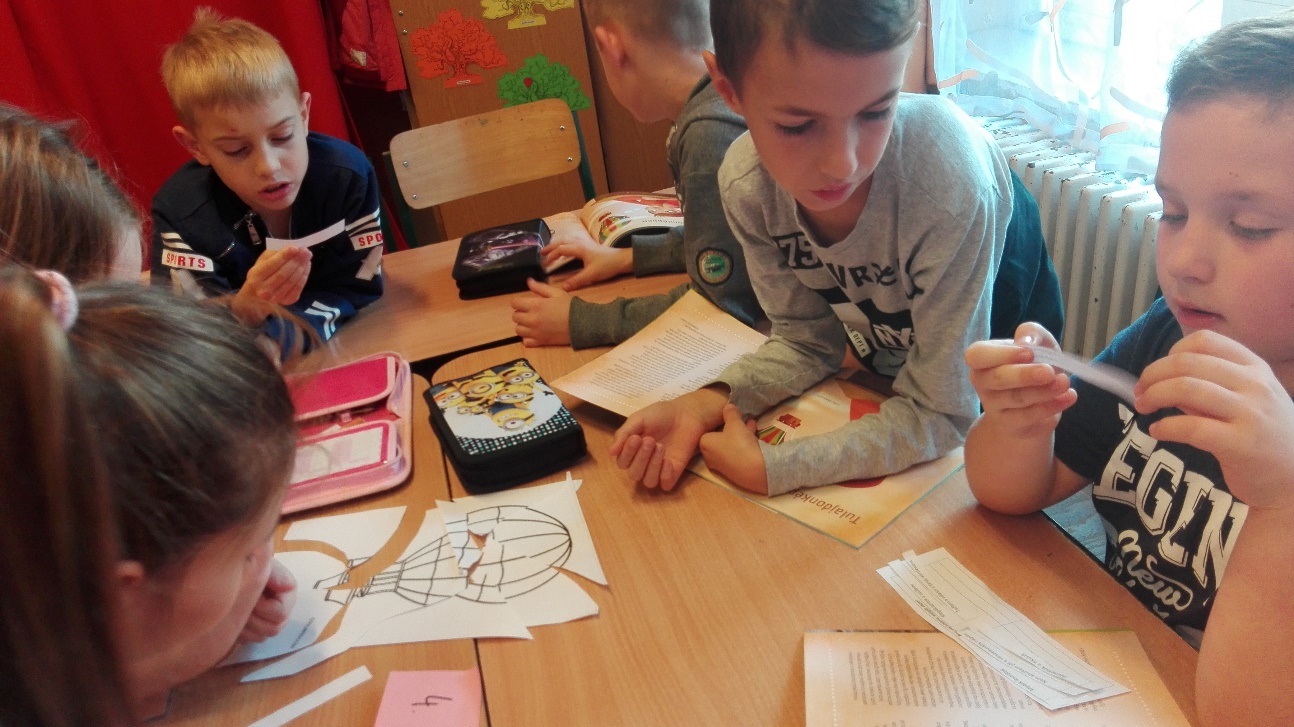 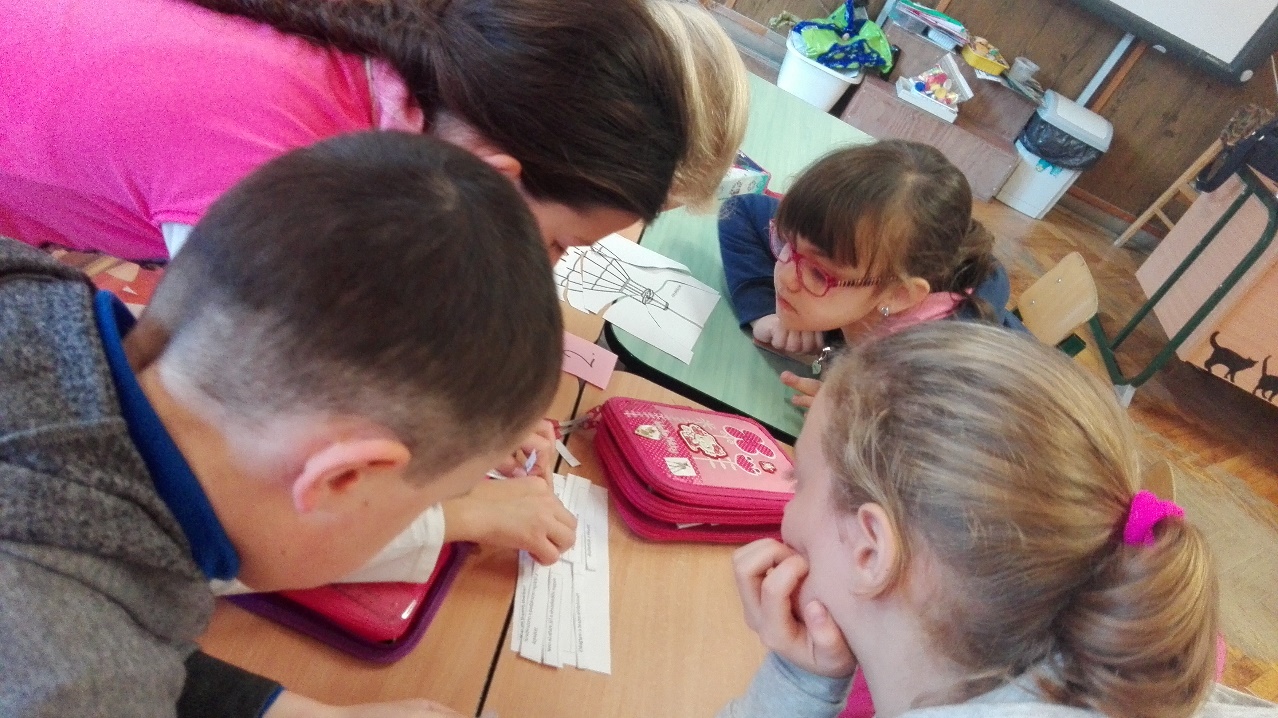 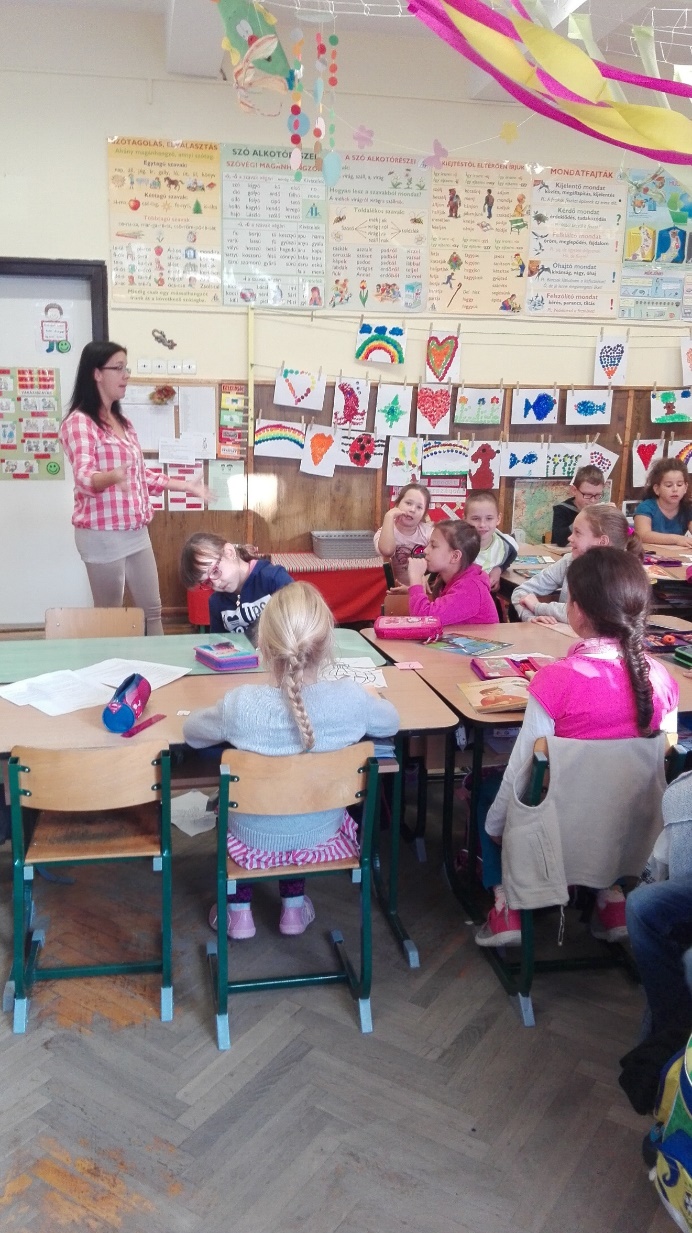 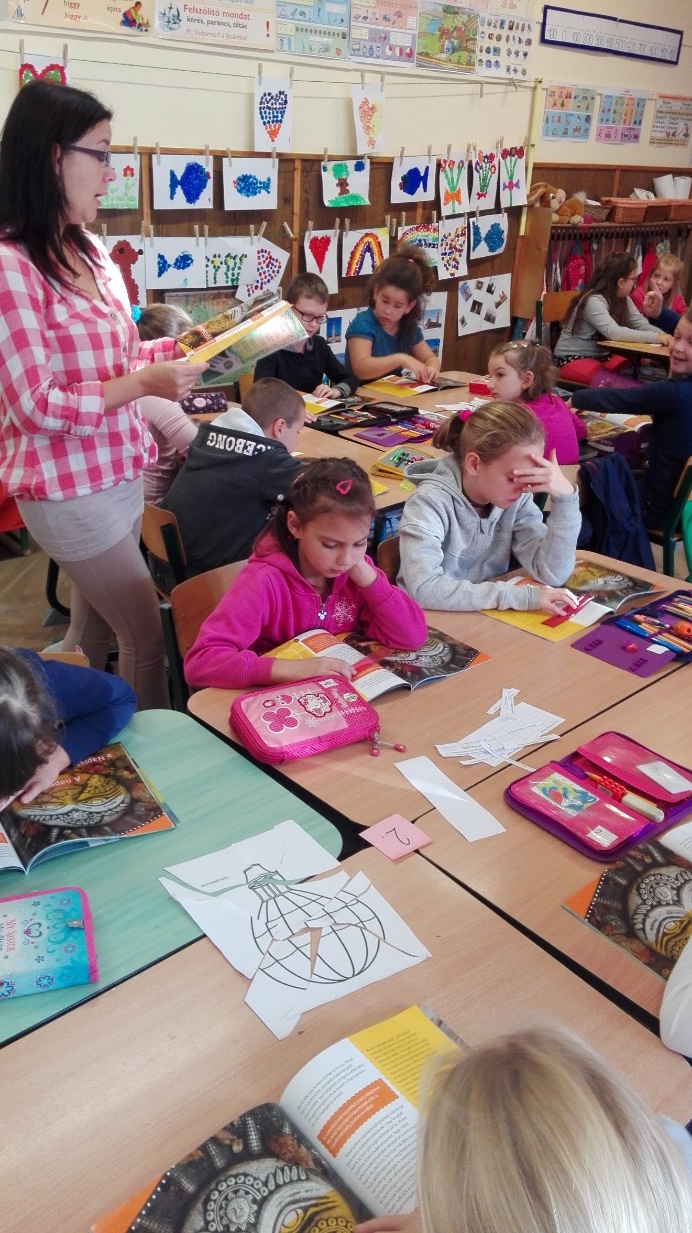 Mi az, ami fárasztott, kimerített?  Mi az, ami feltöltött, energiát adott?  Mi az, ami fárasztott, kimerített?  Mi az, ami feltöltött, energiát adott?  Megdicsértek a szüleimMegdicsértek a szüleimTudtam a választ a tanár kérdéséreTudtam a választ a tanár kérdéséreAnyáék leszidtakAnyáék leszidtakKiradíroztam a padtársam rajzáról a lepkéketKiradíroztam a padtársam rajzáról a lepkéketKétszer írtam meg a fogalmazást, egyiket a törött kezű padtársamnakKétszer írtam meg a fogalmazást, egyiket a törött kezű padtársamnakÁtültettük a fikusztÁtültettük a fikusztKihegyeztem a padtársam ceruzáitKihegyeztem a padtársam ceruzáitEldugtam a tesóm alvóplüssétEldugtam a tesóm alvóplüssétDoboltam a széktámlán a társam ceruzájávalDoboltam a széktámlán a társam ceruzájávalNem aludtam jól a veszekedős naponNem aludtam jól a veszekedős naponMegdicsértek a szüleimMegdicsértek a szüleimTudtam a választ a tanár kérdéséreTudtam a választ a tanár kérdéséreAnyáék leszidtakAnyáék leszidtakKiradíroztam a padtársam rajzáról a lepkéketKiradíroztam a padtársam rajzáról a lepkéketKétszer írtam meg a fogalmazást, egyiket a törött kezű padtársamnakKétszer írtam meg a fogalmazást, egyiket a törött kezű padtársamnakÁtültettük a fikusztÁtültettük a fikusztKihegyeztem a padtársam ceruzáitKihegyeztem a padtársam ceruzáitEldugtam a tesóm alvóplüssétEldugtam a tesóm alvóplüssétDoboltam a széktámlán a társam ceruzájávalDoboltam a széktámlán a társam ceruzájávalNem aludtam jól a veszekedős naponNem aludtam jól a veszekedős naponMegdicsértek a szüleimMegdicsértek a szüleimTudtam a választ a tanár kérdéséreTudtam a választ a tanár kérdéséreAnyáék leszidtakAnyáék leszidtakKiradíroztam a padtársam rajzáról a lepkéketKiradíroztam a padtársam rajzáról a lepkéketKétszer írtam meg a fogalmazást, egyiket a törött kezű padtársamnakKétszer írtam meg a fogalmazást, egyiket a törött kezű padtársamnakÁtültettük a fikusztÁtültettük a fikusztKihegyeztem a padtársam ceruzáitKihegyeztem a padtársam ceruzáitEldugtam a tesóm alvóplüssétEldugtam a tesóm alvóplüssétDoboltam a széktámlán a társam ceruzájávalDoboltam a széktámlán a társam ceruzájávalNem aludtam jól a veszekedős naponNem aludtam jól a veszekedős napon111111222222333333444444555555666666